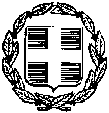 Προκήρυξη  εκδήλωσης  ενδιαφέροντος με κλειστές προσφορές για  τη  διοργάνωση:Α. Πολυήμερης εκπαιδευτικής εκδρομής της Γ' Τάξης στη Ρώμη ή Ρώμη-ΦλωρεντίαΒ.  Πολυήμερης εκπαιδευτικής εκδρομής της Γ' Τάξης  στην Πράγα-Βουδαπέστη-ΒιέννηΓ. Πολυήμερης εκπαιδευτικής εκδρομής της Γ' Τάξης  στην ΚύπροΔ. Πολυήμερης εκπαιδευτικής εκδρομής της Γ' Τάξης  στην ΚρήτηΗ Διευθύντρια του 1ου ΓΕΛ Καβάλας προκηρύσσει την εκδήλωση ενδιαφέροντος με κλειστές προσφορές (σύμφωνα με την ΥΑ 33120 / ΓΔ4 / 28.02.2017, ΦΕΚ 681 / Β / 06.03.2017) για τη διοργάνωση πολυήμερης εκπαιδευτικής εκδρομής της Γ' Τάξης:ΣΤΟΙΧΕΙΑ ΕΚΔΡΟΜΗΣ Α΄Θα κατατεθούν δύο ξεχωριστές προσφορές α)  αεροπορικώς-οδικώς β) ακτοπλοϊκώς►Προορισμός εκδρομής: κατά προτίμηση, Ρώμη ή Ρώμη-Φλωρεντία.►Ημέρα Αναχώρησης εκδρομής: 5/03/2018►Ημέρα Επιστροφής εκδρομής:  10/03/2018►Αριθμός συμμετεχόντων μαθητών: 130►Αριθμός συνοδών  καθηγητών:  8 (1 Αρχηγός εκδρομής και 7 συνοδοί καθηγητές)α) Καβάλα – Ρώμη ή άλλη πόλη, με αντίστοιχη επιστροφή (Οδική μετάβαση στη Θεσσαλονίκη, αεροπορικώς από Θεσσαλονίκη – Ρώμη και αντίστοιχη επιστροφή).► Ημέρα Αναχώρησης εκδρομής: Δευτέρα 5/03/2018.► Ημέρα Επιστροφής εκδρομής: Σάββατο 10/03/2018► Διανυκτερεύσεις στη Ρώμη ή στη Ρώμη – Φλωρεντία. Διάρκεια εκδρομής έξι (6) ημέρεςβ) Ακτοπλοϊκώς (Οδική μετάβαση στην Ηγουμενίτσα και ακτοπλοϊκώς σε κατάλληλο λιμάνι αποβίβασης, οδικώς προς Ρώμη ή άλλη πόλη με αντίστοιχη επιστροφή)► Ημέρα Αναχώρησης εκδρομής: Δευτέρα  5/03/2018► Ημέρα Επιστροφής εκδρομής:  Κυριακή  11/03/2018► Διανυκτερεύσεις στη Ρώμη ή στη Ρώμη – Φλωρεντία. Διάρκεια εκδρομής επτά (7) ημέρεςΑΠΑΙΤΟΥΜΕΝΟΙ ΟΡΟΙ ΠΡΟΣΦΟΡΑΣ► Οδική μεταφορά - Μεταφορικό μέσο:  Λεωφορεία (τα οποία θα πρέπει να διαθέτουν όλες τις προβλεπόμενες από την κείμενη νομοθεσία προδιαγραφές – έγγραφα καταλληλότητας οχήματος, επαγγελματική άδεια οδήγησης κλπ- ώστε να πληρούνται οι όροι ασφαλείας για τη μετακίνηση μαθητών και καθηγητών).► Aεροπλάνο αξιόπιστης αεροπορικής εταιρείας ή πλοίο της γραμμής.► Κατηγορία καταλύματος - περιοχή:  Ξενοδοχείο 3 αστέρων και άνω στο κέντρο ή σε μικρή απόσταση από το κέντρο της πόλης, να αναφέρεται η ονομασία τους και αναλυτικά οι παροχές τους. Τα δωμάτια των μαθητών θα είναι τρίκλινα ή δίκλινα ΧΩΡΙΣ ΡΑΝΤΣΟ, ενώ των συνοδών καθηγητών μονόκλινα► Υπηρεσίες καταλύματος: Πρωινό ή ημιδιατροφή► Λοιπές υπηρεσίες:Α. 	1.       Διαπιστευμένος ξεναγός για τα μουσεία – αρχαιολογικούς χώρους και έμπειρος συνοδός του Γραφείου.2.       Προκράτηση εισόδου στα μουσεία, όπου απαιτείται, σύμφωνα με το πρόγραμμα.Β. Η προσφορά θα περιλαμβάνει: α) Αμοιβή ξεναγών, β) Φόρους αεροδρομίων, γ) Ομαδική ταξιδιωτική ασφάλιση για ιατροφαρμακευτική περίθαλψη και επείγουσα αερομεταφορά, δ) ασφάλεια αστικής ευθύνης, όπως ορίζει το σχετικό Π.Δ., ε) πεπειραμένο συνοδό του γραφείου και στ) Φ.Π.Α.Απαιτείται πλήρης περιγραφή συνοδευόμενη από ενημερωτικά φυλλάδια των προτεινόμενων από το πρακτορείο ξενοδοχείων και με την αντίστοιχη οικονομική προσφορά για το κάθε ξενοδοχείο.Στην προσφορά να αναφέρεται α) ο αριθμός των ελευθέρας εισιτηρίων για τους μαθητές, πέραν εκείνων των συνοδών καθηγητών, β) οποιαδήποτε άλλη προσφορά ή διευκόλυνση προς τους εκδρομείς.Σημειώνεται ότι απαγορεύεται ρητά η προσωπική διευκόλυνση προς τους μαθητές.ΣΤΟΙΧΕΙΑ ΕΚΔΡΟΜΗΣ Β΄ ► Προορισμός εκδρομής: Πράγα-Βουδαπέστη-Βιέννη (με οποιονδήποτε λειτουργικό συνδυασμό)► Ημέρα Αναχώρησης εκδρομής: Δευτέρα 05-03-2018► Ημέρα Επιστροφής εκδρομής: Σάββατο 10-03-2018► Αριθμός συμμετεχόντων μαθητών: 130► Αριθμός συνοδών καθηγητών:8 (1 Αρχηγός εκδρομής και 7 συνοδοί καθηγητές)  Διάρκεια εκδρομής έξι (6) ημέρεςΑΠΑΙΤΟΥΜΕΝΟΙ ΟΡΟΙ ΠΡΟΣΦΟΡΑΣ ► Α. Μεταφορικό μέσο: Μετάβαση από Καβάλα προς Θεσσαλονίκη κατά την αναχώρηση και από Θεσσαλονίκη προς Καβάλα κατά την επιστροφή, με λεωφορεία.Μετάβαση από Θεσσαλονίκη προς Πράγα ή Βουδαπέστη αεροπορικώς (με αεροπλάνο γνωστής και αξιόπιστης αεροπορικής εταιρείας, όπου θα αναφέρεται ο χρόνος αναχώρησης-άφιξης και το όνομα της αεροπορικής εταιρείας).Βουδαπέστη - Βιέννη ή Πράγα-Βιέννη οδικώς.Βουδαπέστη ή Πράγα - Θεσσαλονίκη αεροπορικώς (με αεροπλάνο γνωστής και αξιόπιστης αεροπορικής εταιρείας, όπου θα αναφέρεται ο χρόνος αναχώρησης-άφιξης και το όνομα της αεροπορικής εταιρείας).► Κατηγορία καταλύματος-περιοχή: Ξενοδοχείο 4* αστέρων στο κέντρο ή σε πολύ μικρή απόσταση από το κέντρο της Βουδαπέστης ή/και της Πράγας (αναλυτική περιγραφή των υπηρεσιών που προσφέρει το ξενοδοχείο).► Υπηρεσίες καταλύματος:Α) Για τη διαμονή των μαθητών ζητούνται δίκλινα και τρίκλινα δωμάτια χωρίς ράντζο και για τους συνοδούς εκπαιδευτικούς μονόκλινα.Β) Πρωινό ή ημιδιατροφή.► Λοιπές υπηρεσίες:Α. 1) Πρόσθετη υπηρεσία:  Ξεναγός σε κάθε λεωφορείο    2) Επισκέψεις χώρων-τόπων:Διαδρομές από και προς το ξενοδοχείο και μετακινήσεις των εκδρομέων στην πόλη της Πράγας, της Βιέννης και της Βουδαπέστης (εκδρομές - απογευματινές έξοδοι) με λεωφορεία άριστης κατάστασης, τα οποία θα είναι διαθέσιμα όλο το 24ωρο.Στη Βιέννη: Ξενάγηση στα ανάκτορα του Σένμπρουν, στο κάστρο Μπελβεντέρε, στον καθεδρικό ναό του Αγίου Στεφάνου. Επίσκεψη στο πάρκο Μπελβεντέρε και στο πάρκο Πράτερ. Στη Βουδαπέστη: Ξενάγηση στο Μνημείο χιλιετηρίδας, στον Καθεδρικό ναό Αγίου Σάββα, στη Γέφυρα-πλατεία των λεόντων, στο Κοινοβούλιο, στο Λόφο Γκέλερτ, στο Άγαλμα Ελευθερίας, στο κάστρο της Βούδας και στην εκκλησία Matthias, στη Βασιλική του Αγίου Στεφάνου.Στην Πράγα: επίσκεψη επιλεγμένων σημείων της Παλιάς Πόλης, Πανεπιστήμιο Καρόλου, Γέφυρα Καρόλου, Προεδρικό Μέγαρο.Β. Η προσφορά θα περιλαμβάνει: α) Αμοιβή ξεναγών, β) Φόρους αεροδρομίων, γ) Ομαδική ταξιδιωτική ασφάλιση για ιατροφαρμακευτική περίθαλψη και επείγουσα αερομεταφορά, δ) ασφάλεια αστικής ευθύνης, όπως ορίζει το σχετικό Π.Δ., ε) πεπειραμένο συνοδό του γραφείου και στ) Φ.Π.Α.Απαιτείται πλήρης περιγραφή συνοδευόμενη από ενημερωτικά φυλλάδια των προτεινόμενων από το πρακτορείο ξενοδοχείων και με την αντίστοιχη οικονομική προσφορά για το κάθε ξενοδοχείο.Στην προσφορά να αναφέρεται α) ο αριθμός των ελευθέρας εισιτηρίων για τους μαθητές, πέραν εκείνων των συνοδών καθηγητών, β) οποιαδήποτε άλλη προσφορά ή διευκόλυνση προς τους εκδρομείς.Σημειώνεται ότι απαγορεύεται ρητά η προσωπική διευκόλυνση προς τους μαθητές.ΣΤΟΙΧΕΙΑ ΕΚΔΡΟΜΗΣ Γ΄ ► Προορισμός εκδρομής: Λάρνακα► Ημέρα Αναχώρησης εκδρομής: Δευτέρα 05-03-2018► Ημέρα Επιστροφής εκδρομής: Σάββατο 10-03-2018► Αριθμός συμμετεχόντων μαθητών: 130► Αριθμός συνοδών καθηγητών: 8(1 Αρχηγός εκδρομής και 7 συνοδοί καθηγητές)  Διάρκεια εκδρομής έξι (6) ημέρεςΑΠΑΙΤΟΥΜΕΝΟΙ ΟΡΟΙ ΠΡΟΣΦΟΡΑΣ► Οδική μεταφορά - Μεταφορικό μέσο:  λεωφορεία (τα οποία θα πρέπει να διαθέτουν όλες τις προβλεπόμενες από την κείμενη νομοθεσία προδιαγραφές – έγγραφα καταλληλότητας οχήματος, επαγγελματική άδεια οδήγησης κλπ- ώστε να πληρούνται οι όροι ασφαλείας για τη μετακίνηση μαθητών και καθηγητών).► Aεροπλάνο αξιόπιστης αεροπορικής εταιρείας .► Κατηγορία καταλύματος - περιοχή:  Ξενοδοχείο 4 αστέρων και άνω στο κέντρο ή σε μικρή απόσταση από το κέντρο της πόλης, να αναφέρεται η ονομασία τους και αναλυτικά οι παροχές τους. Τα δωμάτια των μαθητών θα είναι τρίκλινα ή δίκλινα ΧΩΡΙΣ ΡΑΝΤΣΟ, ενώ των συνοδών καθηγητών μονόκλινα► Υπηρεσίες καταλύματος: Πρωινό ή ημιδιατροφή► Λοιπές υπηρεσίες:Α. 	Α. 1) Πρόσθετη υπηρεσία:  Ξεναγός σε κάθε λεωφορείο                 2) Επισκέψεις χώρων-τόπων:Διαδρομές από και προς το ξενοδοχείο (Εκδρομές από τη Λάρνακα προς Λευκωσία ,Πάφο και Λεμεσό , επίσκεψη στο όρος Τρόοδος , στη μονή Κύκκου και σε άλλα αξιοθέατα-  απογευματινές έξοδοι) με λεωφορεία άριστης κατάστασης, τα οποία θα είναι διαθέσιμα όλο το 24ωρο.Β. Η προσφορά θα περιλαμβάνει: α) Αμοιβή ξεναγών, β) Φόρους αεροδρομίων, γ) Ομαδική ταξιδιωτική ασφάλιση για ιατροφαρμακευτική περίθαλψη και επείγουσα αερομεταφορά, δ) ασφάλεια αστικής ευθύνης, όπως ορίζει το σχετικό Π.Δ., ε) πεπειραμένο συνοδό του γραφείου και στ) Φ.Π.Α.Απαιτείται πλήρης περιγραφή συνοδευόμενη από ενημερωτικά φυλλάδια των προτεινόμενων από το πρακτορείο ξενοδοχείων και με την αντίστοιχη οικονομική προσφορά για το κάθε ξενοδοχείο.Στην προσφορά να αναφέρεται α) ο αριθμός των ελευθέρας εισιτηρίων για τους μαθητές, πέραν εκείνων των συνοδών καθηγητών, β) οποιαδήποτε άλλη προσφορά ή διευκόλυνση προς τους εκδρομείς.Σημειώνεται ότι απαγορεύεται ρητά η προσωπική διευκόλυνση προς τους μαθητές.ΣΤΟΙΧΕΙΑ ΕΚΔΡΟΜΗΣ Δ΄ ► Προορισμός εκδρομής: Κρήτη► Ημέρα Αναχώρησης εκδρομής: Δευτέρα 26-03-2018► Ημέρα Επιστροφής εκδρομής: Παρασκευή 30-03-2018► Αριθμός συμμετεχόντων μαθητών: 130► Αριθμός συνοδών καθηγητών: 8(1 Αρχηγός εκδρομής και 7 συνοδοί καθηγητές)  Διάρκεια εκδρομής πέντε (5) ημέρεςΑΠΑΙΤΟΥΜΕΝΟΙ ΟΡΟΙ ΠΡΟΣΦΟΡΑΣ► Οδική μεταφορά - Μεταφορικό μέσον:  λεωφορεία (τα οποία θα πρέπει να διαθέτουν όλες τις προβλεπόμενες από την κείμενη νομοθεσία προδιαγραφές – έγγραφα καταλληλότητας οχήματος, επαγγελματική άδεια οδήγησης κλπ- ώστε να πληρούνται οι όροι ασφαλείας για τη μετακίνηση μαθητών και καθηγητών). Μετάβαση από Καβάλα – Θεσσαλονίκη  με λεωφορεία και Θεσσαλονίκη -Κρήτη αεροπορικώς . Επιστροφή από Κρήτη για Θεσσαλονίκη αεροπορικώς και Θεσσαλονίκη - Καβάλα οδικώς με λεωφορεία.► Aεροπλάνο αξιόπιστης αεροπορικής εταιρείας ► Κατηγορία καταλύματος - περιοχή:  Ξενοδοχεία 4 αστέρων ή πέντε αστέρων για 2 (δύο) διανυχτερεύσεις στο Ηράκλειο και 2 (δύο) στα Χανιά στο κέντρο ή σε μικρή απόσταση από το κέντρο της πόλης, να αναφέρεται η ονομασία τους και αναλυτικά οι παροχές τους. Τα δωμάτια των μαθητών θα είναι τρίκλινα ή δίκλινα ΧΩΡΙΣ ΡΑΝΤΣΟ, ενώ των συνοδών καθηγητών μονόκλινα► Υπηρεσίες καταλύματος: Πρωινό ή ημιδιατροφή► Λοιπές υπηρεσίες:Α. 	Α. 1) Πρόσθετη υπηρεσία:  Ξεναγός σε κάθε λεωφορείο                 2) Επισκέψεις χώρων-τόπων: 1η Κνωσός – Φαιστός 2η Ρέθυμνο – Σπιναλόγκα 3η Άγιο Νικόλαο - Ελούντα Διαδρομές από και προς το ξενοδοχεία σε αξιοθέατα-  απογευματινές έξοδοι με λεωφορεία άριστης κατάστασης, τα οποία θα είναι διαθέσιμα όλο το 24ωρο.Β. Η προσφορά θα περιλαμβάνει: α) Αμοιβή ξεναγών, β) Φόρους αεροδρομίων, γ) Ομαδική ταξιδιωτική ασφάλιση για ιατροφαρμακευτική περίθαλψη και επείγουσα αερομεταφορά, δ) ασφάλεια αστικής ευθύνης, όπως ορίζει το σχετικό Π.Δ., ε) πεπειραμένο συνοδό του γραφείου και στ) Φ.Π.Α.Απαιτείται πλήρης περιγραφή συνοδευόμενη από ενημερωτικά φυλλάδια των προτεινόμενων από το πρακτορείο ξενοδοχείων και με την αντίστοιχη οικονομική προσφορά για το κάθε ξενοδοχείο.Στην προσφορά να αναφέρεται α) ο αριθμός των ελευθέρας εισιτηρίων για τους μαθητές, πέραν εκείνων των συνοδών καθηγητών, β) οποιαδήποτε άλλη προσφορά ή διευκόλυνση προς τους εκδρομείς.Σημειώνεται ότι απαγορεύεται ρητά η προσωπική διευκόλυνση προς τους μαθητές.ΕΙΔΙΚΟΙ ΟΡΟΙΑ. Δικαίωμα συμμετοχής : Δικαίωμα συμμετοχής στο διαγωνισμό έχουν όλα τα ταξιδιωτικά πρακτορεία.Στις προσφορές τους τα ταξιδιωτικά  πρακτορεία οφείλουν να συμπεριλάβουν:Ξεχωριστές προσφορές αναλυτικά και με σαφήνεια για τις τέσσερις  διαφορετικές εκδρομέςΌνομα και κατηγορία καταλύματος, αριθμό δωματίων και κλινών και τις παρεχόμενες υπηρεσίες.Όνομα αεροπορικής εταιρείας (όπου προβλέπεται).Υπεύθυνη δήλωση ότι το ξενοδοχείο διαθέτει νόμιμη άδεια λειτουργίας και ότι πληρούνται όλοι οι  όροι ασφάλειας και υγιεινής.Αναλυτικά το πρόγραμμα των  μετακινήσεων και ξεναγήσεων για κάθε ημέρα. Η είσοδος στα μουσεία – αρχαιολογικούς χώρους, που έχουν αναφερθεί, πρέπει να προγραμματιστεί υποχρεωτικά. Υπεύθυνη δήλωση ότι το ταξιδιωτικό πρακτορείο διαθέτει ειδικό σήμα λειτουργίας, το οποίο βρίσκεται σε ισχύ. Ασφάλεια  αστικής -   επαγγελματικής ευθύνης.Το συνολικό κόστος της εκδρομής και κόστος ανά μαθητή.Τους γενικούς όρους συμμετοχής στην εκδρομή.Πρόσθετη ασφάλιση που καλύπτει τα έξοδα σε περίπτωση ατυχήματος ή ασθένειας για τους συμμετέχοντες του συγκεκριμένου σχολείου και, εφ όσον χρειάζεται, επείγουσα αερομεταφορά.Κάλυψη του αντιτίμου σε χώρους που το απαιτούν (έξοδα μουσείων κ.λ.π.)Απαιτείται πλήρης περιγραφή συνοδευόμενη από ενημερωτικά φυλλάδια των προτεινόμενων από το πρακτορείο ξενοδοχείων ή ηλεκτρονική διεύθυνση όπου αναφέρονται οι πληροφορίες και με την αντίστοιχη οικονομική προσφορά για το κάθε ξενοδοχείο.Το πρακτορείο με την προσφορά ξενοδοχείου θα πρέπει να προσκομίζει αποδεικτικό προ-κράτησης -διαθεσιμότητας του συγκεκριμένου ξενοδοχείου.Θα αναφέρεται ο αριθμός FREE εισιτηρίων για τους μαθητές πέραν εκείνων των συνοδών καθηγητών.Τυχόν προσφορά άλλων δωρεάν παροχών θα προσμετρηθεί κατά την αξιολόγηση των προσφορών.Μετά το τέλος της εκδρομής θα δοθεί απόδειξη σε κάθε μαθητή ανάλογη με τη δαπάνη που αντιστοιχεί στον καθένα.Επιστροφή του ποσού συμμετοχής στην εκδρομή μαθητή σε περίπτωση - που για λόγους ανωτέρας βίας ή ασθένειας – ματαιωθεί η συμμετοχή του.Αλλαγή, κατόπιν συμφωνίας, των προβλεπόμενων ημερομηνιών και επιστροφή όλων των χρημάτων σε περίπτωση μη πραγματοποίησης της εκδρομής λόγω ανωτέρας βίας (φυσικές καταστροφές, εκλογές κλπ).Β. Αξιολόγηση προσφορών : Οι προσφορές δεν πρέπει να έχουν ξύσματα, σβησίματα, προσθήκες, διορθώσεις. Όσοι ενδιαφέρονται να λάβουν μέρος μπορούν να υποβάλουν τις προσφορές τους, σύμφωνα με τους παρακάτω τρόπους:α) προσωπικά ή με εκπρόσωπο στο ενδιαφερόμενο σχολείοβ) με συστημένη ταχυδρομική επιστολή που θα απευθύνεται στο ενδιαφερόμενο σχολείο έως την Παρασκευή  3-11-2017.Οι εκπρόθεσμες προσφορές δεν λαμβάνονται υπόψη και επιστρέφονται χωρίς να αποσφραγισθούν. Γ. Επιλογή αναδόχουΓια την αξιολόγηση των προσφορών και την επιλογή της προσφοράς, συγκροτείται Επιτροπή η οποία έχει την αρμοδιότητα και ευθύνη επιλογής του ταξιδιωτικού γραφείου που θα πραγματοποιήσει την εκδρομή – μετακίνηση, σύμφωνα με τον νόμο, συνεκτιμώντας ποσοτικά κυρίως αλλά και ποιοτικά κριτήρια που ζητούνται από το σχολείο (τιμή, εμπειρία γραφείων-παρεχόμενες υπηρεσίες). Οι προσφορές θα ανοιχτούν ενώπιον της επιτροπής την Παρασκευή  3-11-2017 και ώρα 12:00 . Μετά την αξιολόγηση των προσφορών και την εξέταση των ενδεχόμενων ενστάσεων, γίνεται η τελική επιλογή του ταξιδιωτικού γραφείου και το σχολείο συντάσσει σύμβαση οργανωμένου ταξιδιού (ιδιωτικό συμφωνητικό), σύμφωνα με την κείμενη νομοθεσία, που υπογράφεται από τα συμβαλλόμενα μέρη. Στη σύμβαση περιλαμβάνονται απαραιτήτως τα εξής:i. Το εγκεκριμένο από το Σύλλογο Διδασκόντων Καθηγητών αναλυτικό πρόγραμμα της εκδρομής.ii. Το όνομα του ξενοδοχείου, η κατηγορία του, ο αριθμός δωματίων και κλινών και οι παρεχόμενες από αυτό    υπηρεσίες.iii. Η Ασφάλεια αστικής επαγγελματικής ευθύνης.iv. Το συνολικό κόστος της εκδρομής.v.  Το κόστος ανά μαθητή (που θα προκύπτει με διαίρεση του κόστους εκδρομής δια του ενδεικτικού αριθμού των μαθητών).vi. Τους Γενικούς Όρους συμμετοχής στην εκδρομή.Το σχολείο υποχρεούται να αναρτά στον πίνακα ανακοινώσεων και στην ιστοσελίδα του τα ονόματα των πρακτορείων που υπέβαλλαν προσφορά, τον ανάδοχο, καθώς και τον αριθμό του ασφαλιστηρίου συμβολαίου επαγγελματικής ευθύνης.Καβάλα, 26/10/2017Η ΔιευθύντριαΣιδηροπούλου Μάλαμα